Civics Grade 7 Social Studies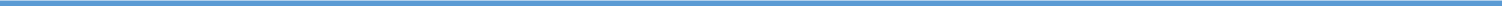 Week 8: May 18- May 22Your Week at a GlanceDaily Schedule (Suggested) (it will only take you 1 hour)Day 1:Budget Blaster Day 2:Budget BlasterDay 3Budget BlasterDay 4Budget BlasterDay 5:Budget BlasterAdditional Support:CPalms: www.floridastudents.orgDirections for accessing:- Go to floridastudents.org- Choose Social Studies- Choose Civics- Choose the activity you want to complete. See below.- On the right hand side, click the tab that reads “captions” to read along.SS.7.E.1.3- Understand the fundamental concepts relevant to the development of a market economy.SS.7.E.1.5 Assess how profits, incentives, and competition motivate individuals, households, and businesses in a free mar...SS.7.E.1.6 Compare the national budget process to the personal budget process.Budget BlasterInstructionsOff of the list of careers pick oneStep One (on the paper)- Circle Single or MarriedCircle how many of kids, if you want anyPick one of the housing optionsPick one of the car optionsPick one of the career sections (this is based off the career you picked)Step two (on worksheet p.2)- Write your career and the salary that is listed on the paperFollow the steps for Step 3.Go to the Monthly Budget (Step 4) sheet- fill out according to what you picked. Use the back of the Career list sheet to help you fill it out. Make sure you total each box and then add up each box to get an overall total.Go back to Worksheet pg. 2 and do step 5. Fill in the blanks based off your above calculations and the Monthly budget sheet. _Budget Blas t- Pick one Career from the list belowAccountant ($54,600) Actor ($43,411)Administrative Assistant ($27,400) Advertising Manager ($78,654) Aerospace Engineer ($72,590)Air Traffic Controller ($107,780) Aircraft Pilot ($148,810) Architect ($73,650)Artist or Related Career ($23,520) Astronomer ($97,320)Athlete ($56,120)Athletic Trainer ($33,940)Automotive Service Technician or Mechanic ($33,160) Barber ($21,200)Biological Scientist ($68,950) Biomedical Engineer ($67,690)Bus Driver ($26,017)Cardiovascular Technologist/Technician ($38,690) Carpenter ($49,990)Carpet, Floor, and Tile Installer ($39,595) Cashiers ($23,877)Chef, Cook, or Food Prep Worker ($42,723) Chemical Engineer ($76,770)Childcare Worker ($22,982) Chiropractor ($69,910) Choreographer ($33,670) Civil Engineer ($64,230) Clergy ($63,130)Coaches ($28,350)Computer Scientists ($85,190) Computer Software Engineer ($85,660)Construction or Building Inspector ($41,620) Construction Laborer ($37,753)Construction manager ($69,870) Cosmetologist ($21,800)Curator ($36,470)Customer Service Representative ($27,020) Dancer ($20.33/hr)Dental Hygienist ($64,910) Dentist ($153,541) Dietitians ($48,090) Economist ($121,274)Electrical or Electronic Engineers ($73,528) Electrical or Electronics Installer/Repairer ($52,435) Electrician ($62,791)Emergency Medical Technician ($40,157)Engineer ($82,582)Farmer, Rancher, or Agricultural Manager ($61,481) Fashion Designer ($73,819)Financial Manager ($94,694) Firefighting Occupation ($55,932)Fisher or Fishing Vessel Operator ($41,471) Fitness Worker ($30,727)Flight Attendant ($37,357)Food Service Manager ($41,780)Graphic Designer ($45,007)Home Appliance Repairer ($35,960)Hotel, Motel, or Resort Desk Clerk ($21,470) Human Resources Managers or Specialist ($79,032)Industrial Production Manager ($83,952)Insurance Sales Agent ($62,489) Interior Designer ($58,151)Interpreter ($39,255) Judge ($109,842)Landscape Architect ($61,927) Lawyer ($102,698)Legal Assistant ($44,881) Librarian ($67,259)Machinist ($19,742)Massage Therapist ($38,762) Mathematician ($64,372)Medical Laboratory Technician ($40,927) Meeting or Convention Planner ($50,787) Model ($34,980)Musician ($49,849)Nuclear engineer ($92,576) Nurse ($65,120) Nutritionist ($50,407)Occupational Therapist ($70,565) Optometrist ($91,964)Painter ($44,647) Paralegal ($60,998) Paramedic ($33,382) Pharmacist ($107,431)Pharmacy Technician ($30,283) Photographer ($30,363) Physical Therapist ($70,113) Physician Assistant ($90,580) Physician ($188,174)Physicist ($119,386)Police or Detective ($42,910) Probation Officer ($50,284) Professor ($79,849) Psychologist ($66,380)Public Relations Specialist ($45,348) Radiation Therapist ($73,266)Radio Equipment Installer or Repairer ($58,388) Radio Operator ($51,175)Radiologic Technologist or Technician ($53,021) Rail Transportation ($53,955)Real Estate Broker or Sales Agent ($41,760) Real Estate Managers ($55,017) Receptionist ($30,072)Reporter ($40,549)Retail Salesperson ($31,049) Secretary ($37,389)Security Guard ($24,542) Singer ($49,849)Social Worker ($41,982) Statistician ($46,033) Surgeon ($263,893)Surgical Technologist ($40,895) Taxi Driver or Chauffeur ($20,369) Teacher ($46,702)Umpire ($21,260) Veterinarian ($91,565)Veterinary Technologist or Technician ($31,247) Writers and Editors ($57,669)Use this page to assist you when working on page 3.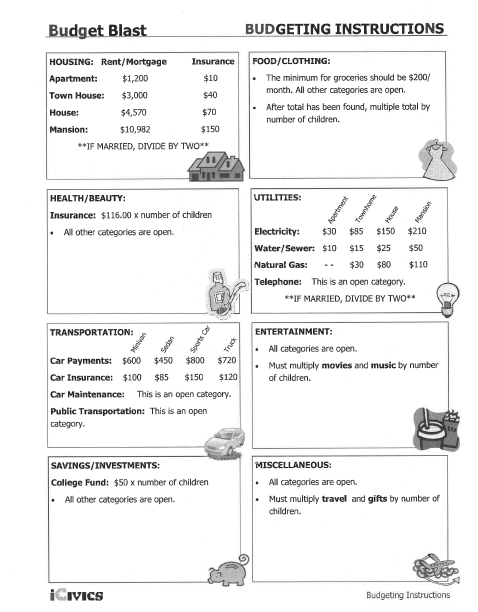 Step one: Circle one item in each line. In the career section there are two rows, just circle Medical, Legal, Education, Entertainment, Science and math, Service, or Business. 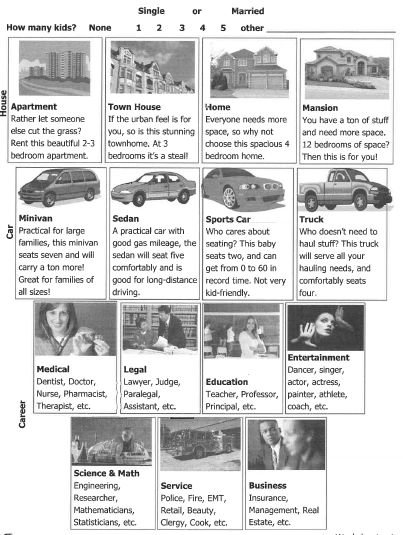 PAGE 1Step Two: Find out how much you would make on average in your chosen career. Look back at the list provided.Career:							Salary:						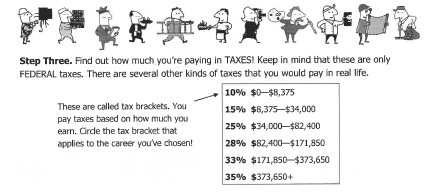 			Salary	X 		     % of Taxes	= 				 (Total taxes paid)			Salary   - 	    	Total taxes paid	 = 				(Spendable income)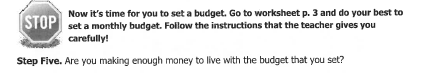 					X 	12	= 						Monthly Budget 					Total yearly spendingPAGE 2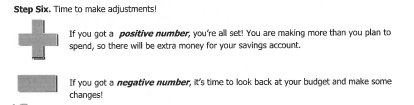 Monthly BudgetStep 4Fill out this budget as best you can. You can/should ask your parent/guardian to help you. You may also use the internet. Remember this is for the entire month. Add up all of the totals from each box. Monthly Budget Total: ___________________________PAGE 3Now go back to page 2. Start under the Stop Sign with the stars around the sign. Put your monthly Budget Total on the line that says “Monthly Budget Total”. Page 4HousingRent/Mortgage: ___________________Insurance: __________________Home Repairs: ______________Home Improvements: ____________Home Goods: ______________Add them all upTotal: ______________________________Food/ClothingGroceries: ________________Dining Out: _______________Snacks: ___________________Clothes: __________________Shoes: ____________________ (be careful )Add them all upTotal: _______________________________Health/BeautyInsurance: ______________________Out of pocket expenses: __________________Fitness: ____________________________Grooming: ____________________________Add them all upTotal: ________________________UtilitiesElectricity: _______________________Water/Sewer: _______________________Natural Gas: ______________________Telephone (Cell): ______________________Add them all upTotal: ______________TransportationCar Payment: ______________Car Insurance: ______________Car Maintentance: _____________Public Transportation (bus, taxi, Uber, lyft etc.) ________Add them all upTotal: _______________________________EntertainmentMovies: __________________Music: ________________TV (cable, hulu, roku, etc): ________________________Internet: ___________________Computer (games, accessories, phone apps): _________Add them all upTotal: ____________________________Savings/InvestmentSavings: ___________________Retirement: __________________Stocks/bonds: ________________College Fund: _________________Add them all upTotal: _______________MiscellaneousTravel: __________________Pets: ____________________Gifts:  ___________________Donations: ______________Other: _____________________Add them all upTotal: _________________________